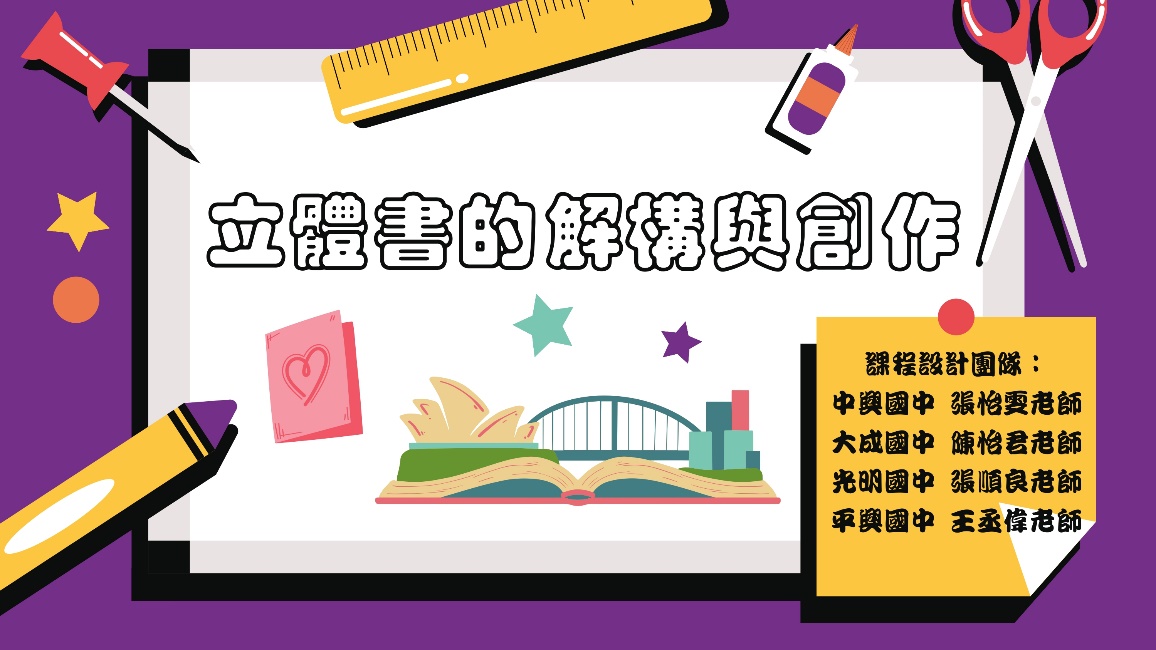 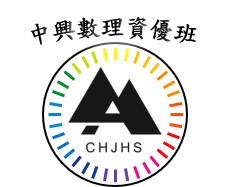 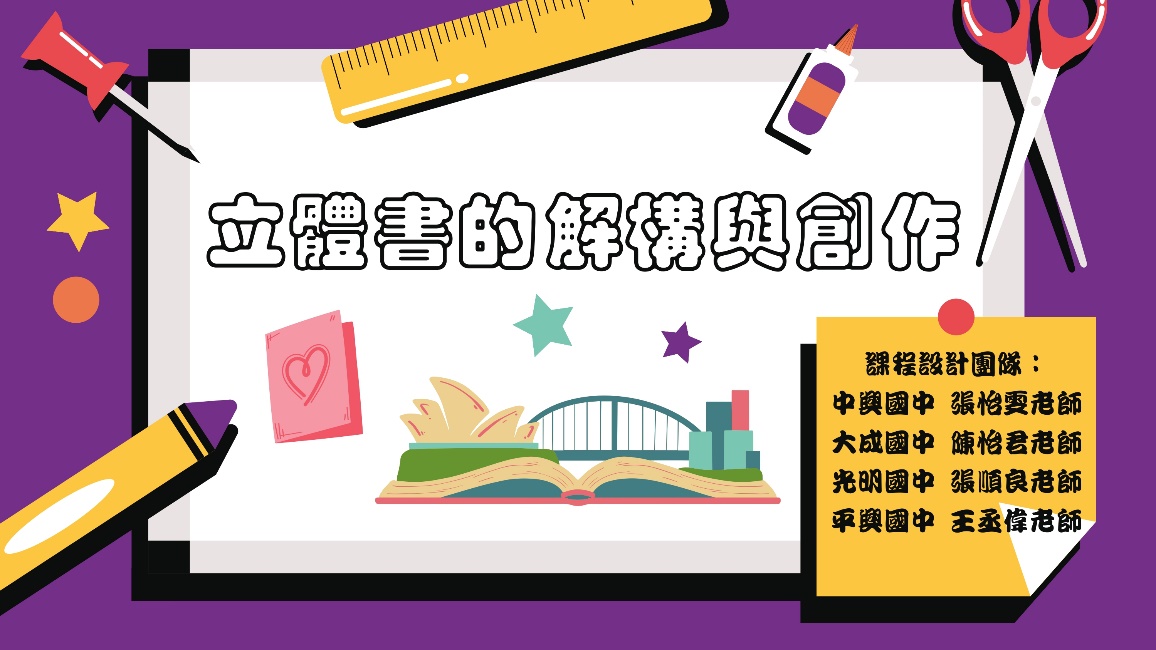 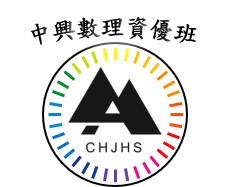 	本校「中興國中」申請111年度區域性多元資優教育充實方案，為就讀本市的國中資優生辦理創造能力之資優教育活動，目的有以下兩點：透過辦理與立體結構相關的教學課程，讓學生從中觀察數學與科學的原理依據，培養歸納、統整之能力，並激發創意思考，藉此提升學生的學習品質。透過創意設計製作、成果發表等活動，增進學生應用與創新思考的能力，經由實作、調整的過程訓練解決問題的策略與方法，並在小組任務中發揮團隊合作、人文關懷的精神。課程名稱：立體書的奧秘講師：紙藝大師洪新富老師，林口國中李政憲老師，中興國中李慧玲老師、張怡雯老師上課時間：111年7月4日(一)至111年7月6日(三)，共3個整天。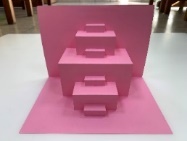 上課地點：中興國中 仁愛樓四樓 數學社教室(仁404)          (地址：桃園市桃園區文中路122號)參加對象：就讀本市七年級國中生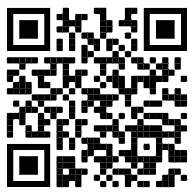 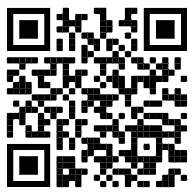 報名方式：5/18(三)開始報名，填寫報名表交至數理資優辦公室(仁407)，或者至google表單登記。(網址：https://forms.gle/A3oEzjtzG6erLRa9A)錄取標準：具本市鑑定為數理或創造力資優生者。(檢附鑑定結果通知書影本)經專家學者、指導教師或家長觀察推薦，並檢附學習特質與表現卓越或傑出等之具體資料。(舉例：檢附創造力觀察推薦檢核表)參加政府機關或學術研究機構舉辦之國際性或全國性創造發明競賽表現特別優異獲前三等獎項。(檢附相關證明)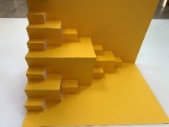 依線上報名順序錄取。報名費用：1000元。(包含午餐費$300、營隊服裝費$350、材料費$350)本校學生請於報名時繳費；外校學生請於上班日至中興國中輔導室特教組找簡組長繳費。課程表：名額有限，額滿為止，事不宜遲，趕快報名！聯絡方式：特教組簡志樺組長(03-2720018分機640)、數理資優班張怡雯老師(分機680)中興資優營隊：立體書的奧秘 報名表課程名稱：立體書的奧秘上課日期：111年7月4日(一)至111年7月6日(三)上課時間：07：30 ~ 17：00 (中午統一訂便當)上課地點：中興國中 仁愛樓四樓 數學社教室(仁404)報名資訊：學生姓名：____________________就讀學校/班級座號(舉例：中興國中/70101)：_______________________家長姓名/聯絡電話(舉例：王小明/0900000000)：_____________________信箱：_______________________________________________________午餐便當選擇葷食或素食，請勾選： □葷食      □素食是否具備以下資格，如果有請打勾：(可複選)報名序號：________  □繳費  (由收件老師填寫)5/18(三)開始報名，請將報名表及費用交至數理資優辦公室(仁407)。名額有限，額滿為止！創造力觀察推薦檢核表（範本）推薦學校：___________  班級： _______  學生姓名：____________※請老師針對學生特質，於下列創造力觀察量表，勾選符合學校之特質。（本量表乃參考國立臺灣師範大學特教中心編印之「特殊需求學生特質檢核表」）推薦老師：_____________特教組長：_____________ 教務主任：____________資優特質檢核表（範本）學校：___________  班級： _______  學生姓名：____________特質描述人簽名：____________  與學生的關係：____________『檢核表資料來源：郭靜姿、胡純、吳淑敏、蔡明富及蘇芳柳（民92）：特殊需求學生特質檢核表。國立台灣師範大學特殊教育中心印行』日期時間7月4日星期一7月5日星期二7月6日星期三07：30-08：00始業式準備時間準備時間08：00-10：00紙上奇蹟無所不彈1林口國中 李政憲老師矩形結構part2紙上奇蹟無所不彈2紙藝大師 洪新富老師10：00-12：00紙上奇蹟無所不彈1林口國中 李政憲老師雙足結構紙上奇蹟無所不彈2紙藝大師 洪新富老師12：00-13：00中午：用餐與休息中午：用餐與休息中午：用餐與休息13：00-15：00分類‧命名(KJ法)斜角結構設計與創作15：00-17：00矩形結構part1設計與創作(奔馳法)發表與評鑑□具本市鑑定為數理或創造力資優生者。(請檢附鑑定結果通知書影本)□經專家學者、指導教師或家長觀察推薦，並檢附學習特質與表現卓越或傑出等之具體資料。(請參考附件範本)□參加政府機關或學術研究機構舉辦之國際性或全國性創造發明競賽表現特別優異獲前三等獎項。(請檢附相關證明)一、觀察項目一、觀察項目一、觀察項目專長領域特質敘述是 否創造能力優異經常參與富有冒險性、探索性及挑戰性的遊戲或活動。□ □創造能力優異好奇心強，喜歡發掘問題、追根究底經常詢問：『為什麼？』□ □創造能力優異善於變通，能以創新的方式解決問題。□ □創造能力優異想像力豐富，經常思考改善周圍事物的途徑。□ □創造能力優異思維流暢，主意和點子很多，是他人眼中的『智多星』□ □創造能力優異能夠容忍紊亂，並發現事物間的新關係。□ □創造能力優異為人風趣反應機敏，常能在人際互動中表現幽默感。□ □創造能力優異不拘泥於常規，幽自己獨特的想法與見解，不怕與眾不同。□ □創造能力優異批評富有建設性，不受權威意見侷限。□ □創造能力優異參與創造發明相關競賽表現優異。□ □二、推薦之具體說明二、推薦之具體說明二、推薦之具體說明專長領域特質敘述是 否一般學習能力優異對於感興趣的事物能做很久，顯得專注、投入。□ □一般學習能力優異學習能力很快，所需的學習時間比同年齡同學少。□ □一般學習能力優異觀察能力敏銳，閱讀或活動時可以觀察到許多細節。□ □一般學習能力優異經常閱讀課外讀物，常識豐富。□ □一般學習能力優異喜歡與較年長的兒童一起遊戲與學習。□ □一般學習能力優異記憶能力很強，聽過或看過的訊息能持久不忘。□ □一般學習能力優異理解能力優秀，很快能夠瞭解問題或他人說話的意思。□ □一般學習能力優異類推能力良好，能夠舉一反三。□ □一般學習能力優異歸納能力良好，能夠很快地發現概念或原則。□ □一般學習能力優異發現錯誤的能力良好，能很快偵測到錯誤。□ □語文能力優異詞彙能力優秀，能夠運用超乎年齡水準的字詞。□ □語文能力優異語言表達流暢，善於描述事件、說故事等。□ □語文能力優異經常閱讀超乎年齡水準的書籍，閱讀理解能力佳。□ □語文能力優異對於文字的意義掌握良好，擅長辯論演說。□ □語文能力優異寫作能夠把握重點，具有高度組織能力。□ □語文能力優異語文聯想能力豐富，對於文字的敏感度高。□ □語文能力優異文學作品風格獨特。□ □語文能力優異參與語文競賽表現優秀。□ □數學能力優異對研究數學方面的問題有強烈的動機和興趣，願意自動花時間鑽研。□ □數學能力優異常主動詢問周遭與數學有關的問題。□ □數學能力優異數學領悟力強，學習數學的速度快。□ □數學能力優異抽象思考能力優異，運用符號思考的能力強。□ □數學能力優異能運用圖形、符號等待表或簡化複雜的訊息。□ □數學能力優異能用多元方式解題，思考靈活。□ □數學能力優異分析的能力強，邏輯推理能力優異。□ □數學能力優異願意嘗試超出年齡水準的數學題目。□ □數學能力優異參與數學競賽表現優異。□ □人文社會能力優異能主動關心周遭的人、事、物。□ □人文社會能力優異具有批辦能力，對於報章雜誌報導的各種社會事件能夠深入加以評析。□ □人文社會能力優異對於各種人文歷史事件的來龍去脈瞭解深入。□ □人文社會能力優異對於各種社會問題能夠指出解決的方式。□ □人文社會能力優異常常談論有關生命的是是及存在的價值。□ □人文社會能力優異具有遠見，常談論社會未來的變動發展。□ □人文社會能力優異關心社會未來的事情，常書寫相關文章。□ □人文社會能力優異常閱讀有關宗教、社會（歷史）、政治或哲學等方面的書籍。□ □人文社會能力優異能主動參與或發起人文社會方面的活動或組織。□ □人文社會能力優異參與人文社會相關競賽表現優異。□ □專長領域特質敘述是 否自然科學能力優異對於自然界的事物有濃厚的興趣。□ □自然科學能力優異對戶外活動，能夠細心觀察自然景物，且提出問題。□ □自然科學能力優異經常閱讀或觀看與自然界事物有關的書籍、雜誌、電視節目或相關網站。□ □自然科學能力優異能主動發現、探索及研究日常生活中的自然科學問題。□ □自然科學能力優異照顧動物或種植花草樹木的能力良好。□ □自然科學能力優異經常觀察天文、星象、雲層的變化，並加以紀錄分析。□ □自然科學能力優異喜歡動手做自然科學方面的實驗，驗證或求證心中的疑問。□ □自然科學能力優異善於運用科學儀器或工具進行研究。□ □自然科學能力優異積極參與保護野生動物、水資源及有關環境保護的活動。□ □自然科學能力優異參與自然科學競賽表現優異。□ □音樂能力優異對音樂學習極為專注和執著，且有強烈之動機。□ □音樂能力優異聽覺記憶超強，聽過的曲子能準確地唱奏或辨識。□ □音樂能力優異具有優異的音感。□ □音樂能力優異節奏、視譜能力優秀，學習新作品的速度快。□ □音樂能力優異音樂鑑賞能力佳，欣賞、評析樂曲有獨到的見解。□ □音樂能力優異具備音樂及性或創作才華，能夠自編樂曲作品或改編歌曲。□ □音樂能力優異善於運用生活當中的器材來表現音樂。□ □音樂能力優異想像力豐富，能將音樂及其他藝術相關事物加以連結，並創作新作品。□ □音樂能力優異善於運用音樂作為表達個人思維或學習的媒介。□ □音樂能力優異參與音樂展演，具有優良及特殊表現。□ □美術能力優異會話、雕塑等表現技藝精巧，擅長平面或立體的設計。□ □美術能力優異具有豐富的視覺意象與想像力。□ □美術能力優異視覺技藝力優秀，回憶視覺影像的能力很強。□ □美術能力優異經常閱讀美術方面的讀物，或蒐集與美術相關的資料。□ □美術能力優異美術作品獨特，具有創意。□ □美術能力優異創作表現的題材廣泛，包括：人物、動物、靜物、風景、自由想像等。□ □美術能力優異作品之空間及構圖比例，掌握良好。□ □美術能力優異具有優秀的藝術鑑賞能力。□ □美術能力優異參與美術展覽或競賽表現優異。□ □舞蹈能力優異具有優異的體是能表現。□ □舞蹈能力優異具有優異的動作記憶能力。□ □舞蹈能力優異對舞蹈學習意願高且注意力集中。□ □舞蹈能力優異具有優異的空間感及身體反應能力。□ □舞蹈能力優異善於模仿他人動作且具良好的表演能力。□ □舞蹈能力優異具有優異的音樂節奏感和身體律動。□ □舞蹈能力優異具有勻稱的身體發展，且喜愛運動。□ □舞蹈能力優異喜歡身體創造性活動且常有獨特性或創意性之見解表現。□ □舞蹈能力優異喜歡參與團體性的舞蹈學習並能與他人合作。□ □舞蹈能力優異參與舞蹈、體育及表演藝術等相關的競賽表現優異。□ □創造能力優異經常參與富有冒險性、探索性及挑戰性的遊戲或活動。□ □創造能力優異好奇心強，喜歡發掘問題、追根究底經常詢問：『為什麼？』□ □創造能力優異善於變通，能以創新的方式解決問題。□ □創造能力優異想像力豐富，經常思考改善周圍事物的途徑。□ □創造能力優異思維流暢，主意和點子很多，是他人眼中的『智多星』□ □創造能力優異能夠容忍紊亂，並發現事物間的新關係。□ □創造能力優異為人風趣反應機敏，常能在人際互動中表現幽默感。□ □創造能力優異不拘泥於常規，幽自己獨特的想法與見解，不怕與眾不同。□ □創造能力優異批評富有建設性，不受權威意見侷限。□ □創造能力優異參與創造發明相關競賽表現優異。□ □領導才能優異語言能力強，能清楚地表達自己的意思。□ □領導才能優異人緣好，在班上很具影響力。□ □領導才能優異具有企畫能力，很會籌辦團體活動，例如：慶生會、郊遊或啦啦隊比賽等。□ □領導才能優異主動積極，熱心服務。□ □領導才能優異喜歡參與活動，善於社交。□ □領導才能優異在團體活動中，常居於領導的地位。□ □領導才能優異處理事情能因時因地制宜，具有應變能力。□ □領導才能優異處理事情能尊重別人，善於協調團體內部同意見。□ □領導才能優異常被選為幹部，並能顯現出其領導能力。□ □